Ffurflen gais Rhyddid GwybodaethRhowch gymaint o fanylion â phosib ar y ffurflen isod (mae’r meysydd sydd wedi’u dynodi â * yn hanfodol). Unwaith y byddwch wedi cyflwyno’r ffurflen, byddwn yn cadarnhau bod eich cais wedi’i gyflwyno’n llwyddiannus.Cyfenw * Enw Cyntaf * Enw’r busnesCyfeiriad cyswllt *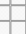 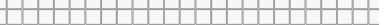 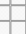 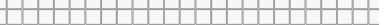 Cod Post * Ebost *Rhif ffôn cyswllt yn ystod y dydd *Hoffwn dderbyn gohebiaeth drwy’r: *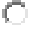 PostEbostPa wybodaeth ydych chi’n chwilio amdani? *Cyflwyno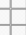 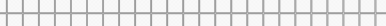 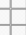 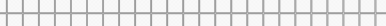 